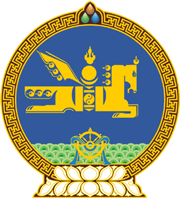 МОНГОЛ  УЛСЫН  ХУУЛЬ2017 оны 02 сарын 02 өдөр				                       Төрийн ордон, Улаанбаатар хотУЛСЫН НӨӨЦИЙН ТУХАЙ ХУУЛЬДӨӨРЧЛӨЛТ ОРУУЛАХ ТУХАЙ1 дүгээр зүйл.Улсын нөөцийн тухай хуулийн 3 дугаар зүйлийн 3.1.4 дэх заалтыг доор дурдсанаар өөрчлөн найруулсугай:“3.1.4.“гамшгийн нөөц” гэж гамшгаас хамгаалах үйл ажиллагаанд зарцуулахаар хадгалсан бараа, материалыг;”2 дугаар зүйл.Энэ хуулийг Гамшгаас хамгаалах тухай хууль /Шинэчилсэн найруулга/ хүчин төгөлдөр болсон өдрөөс эхлэн дагаж мөрдөнө.МОНГОЛ УЛСЫН ИХ ХУРЛЫН ДАРГА 					М.ЭНХБОЛД